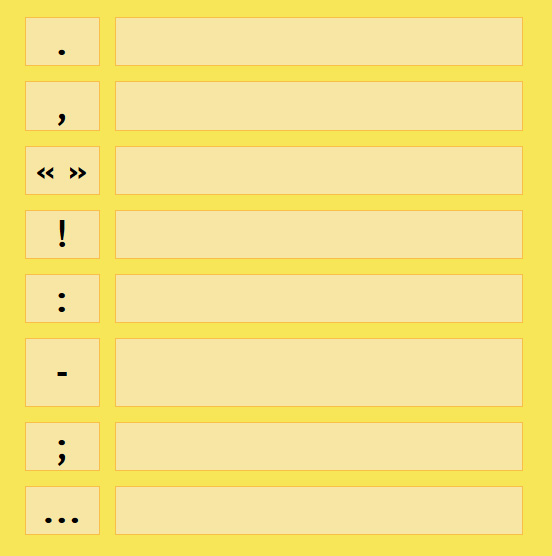 Σταματούμε για λίγο μέσα στην πρόταση.Μέσα σε αυτά μπαίνει ό,τι λέει κάποιος.Δείχνει την έκπληξη ή το θαυμασμό.Μπαίνει στο τέλος της πρότασης.	Μπαίνει στο τέλος της πρότασης που ρωτά.Δείχνει ότι σταματούμε, πριν γράψουμε τα λόγια κάποιου ή πριν εξηγήσουμε κάτι.Δείχνει ότι κάποιος αρχίζει και μιλά.Μπαίνει αντί για κάτι που δε θέλουμε να γράψουμε.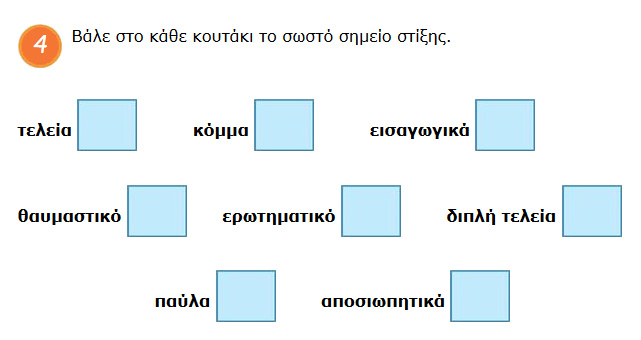 